Муниципальное казенное дошкольное образовательноеучреждение – детский сад комбинированного вида №3Барабинского района Новосибирской области КОНСПЕКТ ННОД          по познавательному развитию (ФЭМП)в подготовительной группеТЕМА:«Починим Светофорик»Составила и провела Воспитатель ВКК: Ченцова Т.А.Цель: Систематизация и закрепление математических представлений детей подготовительной группы; Задачи:Образовательные:совершенствовать знания о днях недели;закрепить умение измерять длину предмета с помощью условной мерки;Закрепить знания последовательности чисел, навыки порядкового счета в пределах 10;формировать представления о числовом ряде, уметь называть соседей числа, последующее и предыдущее число;совершенствовать умение решать логические задачи на основе зрительно воспринимаемой информации, повторить названия геометрических фигур;обобщить знания детей о правилах дорожного движения, о сигналах светофора; Развивающие: развивать психологические процессы: слуховое и зрительное внимание, логическое мышление, мелкую моторику рук, воображение, сообразительностьРазвивать общение, взаимодействие ребенка со взрослым.Воспитательные:воспитывать личностные качества у каждого ребенка: любознательность, целеустремленность, устойчивость интереса к знаниям и умениям;   воспитывать потребность в соблюдении правил дорожного движения.Материалы и оборудование:Демонстрационный: шарик, письмо; светофор с вырезанными геометрическими фигурами; картинка «Города» с дорогами разной длины; карточки с цифрами, изображение домов с недостающими в ряду цифры Раздаточный: схемы с цифрами и точками, простые карандаши;  карточки «Город с короткой и длинной дорогами», условные мерка (палочки Кюизенера); наборы цифр; смайлики на каждого ребёнка.Организационный момент.I. Вводная часть  - Ребята, к нам сегодня на занятие пришли гости посмотреть, чему вы научились, и как много знаете. Поздоровайтесь с гостями. -  Давайте встанем в круг, возьмёмся за руки и улыбнёмся друг другу.  Дети вместе с воспитателем становятся в круг. - В круг широкий, вижу я,Встали все мои друзья.Мы сейчас пойдем направо 1, 2. 3.А теперь пойдем налево 1, 2. 3.В центре круга соберемся 1, 2. 3.И на место все вернемся 1, 2. 3.Улыбнемся, подмигнем,И занятие начнём. Влетает шарик с письмом.Ребята, посмотрите, к нам прилетело письмо. Вам интересно от кого оно. Дети: даВоспитатель: А Как можно узнать от кого оноДети: прочитатьВоспитатель: Давайте его откроем и узнаем, от кого оно? Воспитатель открывает конверт и читает письмо.-  Это письмо от нашего друга – Светофорика«Дорогие ребята. Я, Светофорик, попал в беду. Злой волшебник – меня выключил. Помогите мне». Воспитатель: Ребята А что может произойти в городе без Светофорика? (будет много аварий, это очень опасно для пешеходов и водителей»-Так, мы будем помогать светофорику?-Да.- Тогда, нам нужно как можно скорее отправляться в путь и включить Светофорика.                 II. Основная часть1. Игра «угадай день недели»- Ребята, а в письме ещё что-то написано, сейчас я прочитаю:«Попасть в город Светофорика можно только в определённый день. А чтобы узнать этот день - нужно хрошо подумать и ответить на вопросы: - Итак, пора приниматься за дело.1.Сколько дней в недели?72. Назовите выходные дни.Суббота и воскресенье.3. Назовите последний день недели.4. Медвежонок уехал к бабушке в другой лес в первый день недели? Как он называется? понедельник, а вернулся на следующий день. Вот в этот день и можно попасть в город светофорика. 5. В Какой день медвежонок вернулся от бабушки?6. А сегодня какой день недели?Значит мы можем попасть в город светофорика сегодня?..2.Математическая игра «Соедини по цифрам» работа на карточках.- На чём можно добраться до города Светофорика?- Какие виды транспорта вы знаете? (наземный, воздушный,  водный….)- А на чём мы поедем – мы узнаем, когда выполним следующее задание.Но перед этим нам нужно подготовить наши ручки:Пальчиковая гимнастика:Будем пальчики сгибать –Будем транспорт называть:Автомобиль и вертолёт,Трамвай, метро и самолёт.Пять пальцев мы в кулакзажали,Пять видов транспортаназвали.Сжимают и разжимают пальчики.Поочерёдно разжимают пальчики, начиная с мизинца.На каждое слово сжимают пальцыв кулачок, начиная с большого. Подойдите к столам, посмотрите на них лежат какие -то незаконченные схемы. С точками, с цифрами, с линиями. Как думаете, что нам нужно сделать, чтобы узнать, что же зашифровано в этих схемах.Дети: соединить точки.Правильно. Нужно соединить все точки над которыми стоят цифры попорядку. Какая у нас самая первая цифра? Значит начнем мы соединять с цифры 1, следующая цифра какая? 2, Значит ведем линию до точки с цифрой 2 и т.д.Дети выполняют задание.- Ребята, какие красивые автобусы у вас получились – теперь мы быстро доедем на помощь Светофорику и включим его.Но что бы попасть в город, нам нужно знать по какой дороге нам нужно ехать.3. Упражнение «Измерение дорог»Посмотрите у вас есть еще другие карточки, пододвиньте их к себе.
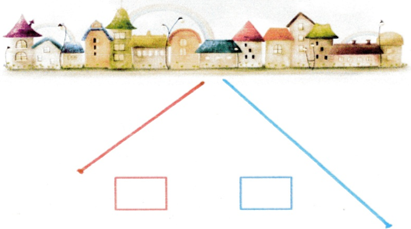 - Посмотрите, в город идут две дороги. Одна длинная, другая короткая. По короткой дороге идти нельзя, там идут дорожные работы. Проехать можно только по длинной дороге.-  А, как же нам узнать, какая дорога длинная, а какая короткая? (Измерить условной меркой).- Молодцы, а теперь давайте измерим длину дорог. Для этого будем использовать условную мерку – палочку.- Давайте вспомним правило измерения.- Нужно мерку приложить точно к началу дороги, а у другого конца мерки поставить отметку карандашом, затем мерку переложить так, чтобы начало мерки точно совпадало с отметкой и опять отметить карандашом у другого края и так до конца.- Затем сосчитать все отметки и в квадратах такого же цвета как дороги записать цифрой количество мерок. Это и будет длина каждой дороги.Дети работают за столами самостоятельно.- Какова длина красной дороги?- Какова длина синей дороги?- Каким цветом дорога длинная (короткая)?- На сколько красная дорога длиннее синей?Ну вот ребята мы с вами выяснили на чем, мы поедим и по какой дороге будем двигаться. Теперь нам нужно подкачать колеса, и можно отправляться.  Дыхательная гимнастика «Насос»Руки соединить перед грудью, сжав кулаки.Выполнить наклоны вперед-вниз, при каждом пружинистом наклоне делать порывистые вдохи, такие же резкие и шумные как при накачивании шин.(5-7 наклонов и вдохов)Выдох произвольный. (повторить 3-6раз).Все у нас с вами подготовлено,Вот только в автобус без билета не пускают, там должно быть у каждого свое место. Придется нам с вами приобрести билетики, и расположиться согласно купленным билетам. Математическая игра «Встань по порядку» или «Цифры в ряд»Посмотрите на столе лежат билетики, возьмите каждый себе билет, а теперь переверните, что вы видите на них.Дети: цифры.Нам нужно встать по порядку, не перепутав свои места. Я буду водителем, а за мной встанет пассажир с билетом номер 1, и все остальные пассажиры построятся за нами.Вася посмотри все ли пассажиры на своих местах.Все готовы, ну тогда в путь.ФизминуткаКачу, лечуВо весь опор(дети шагают)Я сам-шофер(имитируют управлением рулем)И сам – мотор(круговые движения плечами)Нажимаю на педаль(сгибают ногу в колене)И автобус мчится в даль.(бег на месте)Ребята вот мы и приехали в город светофорика. Я вас попрошу сдать мне свои билетики. Дети посмотрите Игра «Посели соседей»  в городе так много домов. Но посмотрите, номера некоторых квартир пропали.- Надо найти нужную карточку с цифрой и поставить её на место. Чтобы все соседи стали жить как раньше.Дети выполняют задание. Воспитатель задаёт вопросы- Какое число стоит между числами 4 и 6?- Какое число будет следующим в ряду 5, 6…?» и т.д.- И с эти заданием вы справились. Ребята, а пока вы расселяли соседей я заметила нашего светофорика. Но что то с ним не так, посмотрите. Дид.игра «Включи светофор»У него не хватает каких то частей.Каких геометрических фигур не хватает у светофора. На сигнале какого цвета не хватает треугольника, а овала на сигнале какого цвета не хватает, а квадрата какого цвета не хватает.Посмотрите рядом лежат геометрические фигуры, может они нам помогут как то исправить светофор.Да.А что нужно сделать. Нужно каждую геометрическую фигу поставить на свое место.III.Заключительная часть Вот ребята мы и починили наш светофор. Давайте еще раз проверим в порядке ли светофор. Сколько сигналов у светофора? Какого цвета, что они означают?Молодцы ребятки мы справились со всеми заданиями, и помогли светофору. Теперь в городе не будет аварий.Рефлексия.А в заключении нашего занятия я хочу подарить вам смайлики. Перед вами на столе лежат смайлики веселые и грустные. Если вам было интересно на занятии, возьмите веселый смайлик, если неинтересно — грустный. Покажите, пожалуйста.- Давайте посмотрим, сколько веселых смайликов у нас получилось.(Спросить, что больше всего понравилось).- А грустные есть? С чем это связано?- Спасибо.